Муниципальное общеобразовательное учреждение средняя общеобразовательная школа № 65 города Сочи им. Героя Советского Союза Турчинского А.П.Математическая игра «По следам ЭРКЮЛЯ ПУАРО» в рамках 130-летия со дня рождения королевы детективов АГАТЫ КРИСТИ 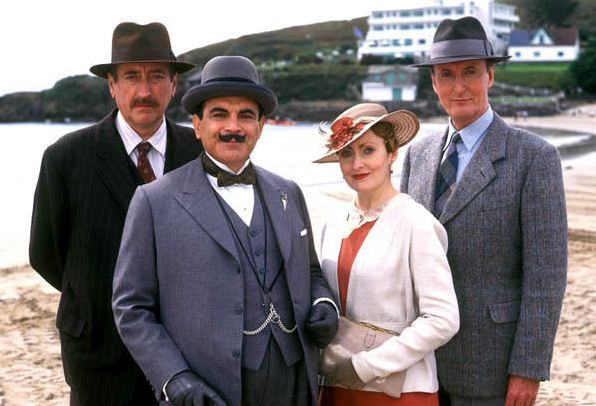 Автор методической разработки:Учитель математикивысшей квалификационной категорииКолганова Елена ПетровнаСочи-2020Математическая игра «По следам ЭРКЮЛЯ ПУАРО» в рамках 130-летия со дня рождения королевы детективов АГАТЫ КРИСТИДата: 15.09.2020 годаКласс: 8В Ход мероприятия:Задача №1:В четырехугольнике ABCD угол D равен 1000, а угол А на 230 больше угла В и в 3 раза меньше угла С. Найти неизвестные углы четырехугольника.Решение:Пусть Угол В=Х0, тогда угол А=(Х+23)0, угол С=3(Х+23)0, угол D=1000. Т.к. А+В+С+В=3600, по теореме о сумме углов в четырехугольнике.Составим и решим уравнение:1) Х+23 + Х + 3(Х+23) + 100 = 360Х+23 + Х + 3Х+69 + 100 = 3605Х = 360-23-69-1005Х = 168Х = 168 : 5Х = 33,60-угол В2) 33,6+23=56,60–угол А3) 3 * 56,6=169,80-угол СОтвет: 56,60; 33,60; 169,80           Мисс Фелисити ЛемонЧтец № 1 ______________Мисс Фелисити Ле́мон— литературный персонаж произведений Агаты Кристи, секретарша Эркюля Пуаро.Чтец № 2 ______________Автор так описывает эту женщину: «Каждому, кто впервые видел мисс Лемон, могло показаться, что она состоит исключительно из острых углов, что, впрочем, вполне устраивало Пуаро, во всём предпочитавшего геометрическую точность… Месье Пуаро просто забывал, что она женщина. Для него это была безупречно точно работавшая машина. И действительно, мисс Лемон отличалась поистине устрашающей работоспособностью. Ей было сорок восемь, и природа милостиво обошлась с ней, начисто лишив всякого воображения».Чтец № 1 ______________Мисс Лемон является экспертом практически во всём и любит систематизировать: «Не в её привычках было размышлять, если, разумеется, её не просили об этом. В те редкие свободные минуты, что у неё выдавались, она предпочитала обдумывать, как ещё можно улучшить и без того доведённую ею до совершенства систему делопроизводства. Это было единственное отдохновение, которое она себе позволяла».Чтец № 2 ______________В сериале «Пуаро Агаты Кристи» её роль исполняет Полин Моран. Персонаж Полин появляется с первой серии и наделён большим количеством тёплых человеческих черт, чем литературный прототип, в частности на протяжении всего сериала мисс Лемон выказывает любовь к кошкам и искреннее заботливое отношение к самому Пуаро.Задача №2:Найдите стороны четырехугольника, если одна из них на 2 см больше второй, на 6 см меньше третьей,  в 3 раза меньше четвертой, а периметр равен 128 см.Решение:Пусть 1 ст.=(Х) см, тогда 2 ст.=(Х-2) см, 3 ст.=(Х+6) см, 4 ст.=(3Х) см. Т.к. периметр = 64 см.Составим и решим уравнение:Х+Х-2+Х+6+3Х=646Х = 64+2-66Х = 60Х = 60 : 6Х = 10 (см)-1 ст.2) 10-2=8 (см)-2 ст.3) 10+6=16 (см)-3 ст.4) 3 * 10=30 (см)-4 ст.Ответ: 10 см, 8 см, 16 см, 30 см      Инспектор Джеймс Гарольд ДжеппЧтец № 3 ______________Старший инспектор Джеймс Гарольд Джепп - вымышленный сотрудник Скотланд-Ярда, появляющийся во многих романах и рассказах Агаты Кристи об Эркюле Пуаро.Чтец № 4 ______________Роль инспектора Джеппа в историях о Пуаро была преувеличена при экранизации книг; в сериале Пуаро Агаты Кристи он часто появляется там, где его не было изначально. Джепп встречается в основном в произведениях 1930-х годов, затем исчезает. Чтец № 3 ______________Джеймс Джепп, будучи исправным детективом, не обладает талантами Пуаро. С годами он проникся уважением к великому сыщику. В сериале «Пуаро Агаты Кристи» роль Джеппа играет Филип Джексон. Чтец № 4 ______________Особенностью образа созданного Джексоном — достаточно самобытный характер среднего англичанина-полицейского, профессионала в своем деле, не лишенного человеческой теплоты, несколько грубоватого в силу специфики работы и поначалу немного несерьезно относящегося к Пуаро, но впоследствии очень дорожащий своей дружбой с ним.Задача №3:Найдите углы четырехугольника, если они пропорциональны числам  2, 3, 4 и 11.Решение:1) 2+3+4+11=20 (частей) - всего2) Угол1+угол2+угол3+угол4=3600, по т. о сумме углов в четырехугольнике3) 3600 : 20=180–на 1 часть 4) 2 * 180=360-угол 1    3 * 180=540-угол 2    4 * 180=720-угол 3    11 * 180=1980-угол 4Ответ: 360, 540, 720, 1980               Артур ГастингсЧтец № 5 ______________Артур Гастингс - вымышленный литературный персонаж, помощник и лучший друг частного детектива Эркюля Пуаро. Появляется лишь в 8 романах о Пуаро из 34. Чтец № 6 ______________Особенность Гастингса в том, что он обладает очень живым воображением: выдвигает самые фантастические гипотезы, которые вызывают у Пуаро только улыбку. Капитан Гастингс являет собой образ настоящего английского джентльмена — возможно, не слишком сообразительного, но весьма чистоплотного в делах морали. Чтец № 5 ______________Капитан галантен; также он питает заметную слабость к женщинам с каштановыми волосами. Он влюбляется в темноволосую актрису мюзик-холла, певицу и акробатку Далси Дювин, с которой встречается во втором романе о Пуаро «Убийство на поле для гольфа». В итоге, капитан Гастингс покупает ранчо в Аргентине и остаётся там жить. У пары родились четверо детей.Чтец № 6 ______________Актер Хью Фрейзер получил широкую известность именно благодаря роли капитана Гастингса. Затем ему стали поступать предложения о съемках в других фильмах и сериалов. Последняя картина с его участием была снята в 2016 году — фильм «Так сложились звезды». В нем он сыграл английского корреспондента.Задача №4:Диагональ четырехугольника равна 8 см, а периметры треугольников, на которые эта диагональ разбивает данный четырехугольника, равны 30 см и 23 см. Найти периметр четырехугольника.Решение:1) 30-8=22 (см) - стороны первого треугольника2) 23-8=15 (см) - стороны второго треугольника3) 22+15=37 (см) - периметр четырехугольникаОтвет: 37 см      Эркюль ПуароЧтец № 7 ______________Эркюль Пуаро - литературный персонаж, главный герой 33 романов и 51 рассказа, написанных между 1920 и 1975 годами. Уже в первом романе Пуаро был пожилым человеком и прожил после того ещё десятилетия. События романов Агаты Кристи происходят в то же время, в которое они были написаны. Таким образом, получилось, что Пуаро очень медленно стареет, формально прожив более ста лет.Чтец № 8 ______________Пуаро — бельгийский эмигрант, бывший полицейский. Он выступает как профессиональный частный детектив, а не как любитель. Пуаро становится знаменитым на всю Англию, выполняя даже расследования государственной важности. Он раскрывает множество дел и почти никогда не ошибается.Чтец № 9 ______________Пуаро небольшого роста, с яйцеобразной головой, чёрными волосами. Питает страсть к порядку, граничащую с патологической: в его доме все стоит на своих местах, его одежда и всегда чиста, на нём нет ни единой пылинки, обувь начищена до блеска, почти всюду носит перчатки. Помимо этого, Пуаро необычайно пунктуален. Чтец № 7 ______________Все эти качества помогают ему в раскрытии преступлений. Пуаро лишен скромности и открыто называет себя великим человеком. Расследование он старается завершить драматическим финалом, иногда даже с театральными элементами.Характер спокойный.Не женат.Чтец № 8 ______________Эркюль Пуаро стал единственным вымышленным персонажем, на которого был предоставлен некролог на первой странице «Нью-Йорк Таймс»: «6 августа 1975. Умер Эркюль Пуаро, известный бельгийский детектив».Чтец № 9 ______________Имя Эркюль происходит от античного героя Геркулеса (Геракла), но, если первый совершает свои подвиги благодаря невероятной физической силе, то Пуаро с помощью «маленьких серых клеточек» мозга.Учитель ______________Остин Триво — первый исполнитель роли Пуаро. Альберт Финни исполнил роль Пуаро в 1974 году в фильме «Убийство в восточном экспрессе». Питер Устинов снялся в 6 фильмах (1978—1988) о сыщике: «Смерть на Ниле», «Зло под солнцем», «Свидание со смертью», «Убийство в трёх актах», «Глупость мертвеца» и «Тринадцать за обедом» («Смерть лорда Эджвера»). Дэвид Суше считается одним из лучших Пуаро. Снимается в телесериале «Пуаро Агаты Кристи». Снялся в 65 сериях, по мотивам рассказов и романов.Учитель ______________Агата Кристи - английская писательница, «королева детектива». Родилась 15 сентября 1890 г. в г. Торки (графство Девон) в состоятельной семье, получила неплохое домашнее образованиеАвтор более сотни рассказов, 17 пьес, более 70 детективных романов, переведенных на десятки языков мира.  В годы Первой мировой войны Агата Миллер работала медсестрой в военном госпитале, училась фармакологии, благодаря чему получила знание о ядах, впоследствии использованное при создании детективных романов. В это же время, в перерывах между дежурствами, начала писать детективы. В1914 г вышла замуж за майора Арчибальда Кристи, который дал ей имя, но не сделал счастливой. В 1920 г. Кристи публикует свой первый детектив — «Таинственное происшествие в Стайлзе». Здесь Кристи впервые вывела столь любимого читателями детектива-любителя Эркюля Пуаро, оказавшегося в дальнейшем героем 25 ее детективных романов. Дебют другого «частного детектива» — мисс Марпл — состоялся в 1930 г., когда в свет вышел роман «Убийство в доме викария». В 1926 г. умерла мама Агаты, а ее муж, полковник Арчибальд Кристи, потребовал развода. В 1930 г. Агата Кристи вышла замуж вторично, за археолога сэра Макса Маллована. С тех пор она периодически проводила несколько месяцев в году в Сирии и Ираке в экспедициях вместе с мужем.Кристи удачно выступала и как драматург —16 ее пьес поставили в Лондоне, по некоторым были сняты фильмы. Особенным успехом пользовались «Свидетель обвинения» и «Мышеловка», поставленная в 1952 г. в Лондоне и выдержавшая наибольшее число представлений за всю историю театра. В1971 г за достижения в области литературы Агата Кристи была удостоена ордена Британской Империи II степени. Самые знаменитые ее романы: «Убийство в доме викария», «Н или М?», «Десять негритят», «Тайна каминов», «Смерть на Ниле», «День поминовения», «Пять поросят», «Смерть в облаках» и др. Писательница умерла 12 января 1976 г. в Веллингтоне, Оксфордшир.